Publicado en Gijón el 17/01/2018 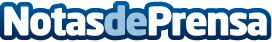 Llana Consultores, informa de las novedades fiscales de contratación pública para el 2018La nueva Ley de Contratos del Sector Público publicada en el Boletín Oficial del Estado el pasado mes de noviembre entrará en vigor el próximo 9 de marzo de 2018. Las modificaciones en el Impuesto del Valor Añadido o la aplicación de medidas preventivas contra la corrupción y la reducción de cargas administrativas son sólo algunas de las novedades fiscales que la ley de Contratación Pública tiene previsto aplicar durante este añoDatos de contacto:LLana ConsultoresNota de prensa publicada en: https://www.notasdeprensa.es/llana-consultores-informa-de-las-novedades Categorias: Derecho Recursos humanos http://www.notasdeprensa.es